434065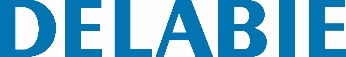 Chuveiro HYGIÉNA com gatilho standardReferência: 434065 Informação para prescriçãoChuveiro HYGIÉNA com gatilho standard com cano desmontável e inclinável a 65°.Jato forte para uma boa limpeza da bacia sem o risco de salpicos.Latão cromado e polipropileno branco.Fornecido com suporte parede branco com parafuso.